Universidad de Ciencias Médicas de CienfuegosI Jornada Científica Provincial de Bibliotecas Universitarias.Eventos científicos a través del Centro Virtual de Convenciones de SaludScientific events through the Virtual Health Convention CenterLuis Enrique Jiménez-Franco1 https://orcid.org/0000-0002-6760-8884  Claudia Diaz de la Rosa1 https://orcid.org/0000-0001-6210-476XYuleydi Alcaide Guardado2   https://orcid.org/0000-0002-3040-1089 1Facultad de Ciencias Médicas Dr. Raúl Dorticós Torrado. Universidad de Ciencias Médicas de Cienfuegos. Cienfuegos, Cuba.2Centro Provincial de Información de Ciencias Médicas de Cienfuegos. Universidad de Ciencias Médicas de Cienfuegos*correo del autor para la correspondencia: luis940@nauta.cuRESUMENIntroducción: el Centro Virtual de Convenciones de Salud tiene como misión ofertar los servicios referentes a eventos científicos. La provincia de Cienfuegos, durante el enfrentamiento a la COVID-19, ha desarrollado múltiples actividades virtuales teniendo como premisa mantener la actividad científica del territorio. Objetivo: caracterizar los eventos científicos desarrollados a través del Centro Virtual de Convenciones de Salud.Método: se realizó un estudio observacional, descriptivo, cuali-cuantitativo, de corte transversal. El universo quedo integrado por seis eventos científicos. Se trabajó con la totalidad del universo. Variables utilizadas: eventos científicos desarrollados, diseño y estilo de presentación de los trabajos, categoría del evento según alcance, modalidad y tipo, tema central y año de realización, cantidad de trabajos presentados, participantes, comentario y autores, procedencia de los participantes y tipos de investigaciones. Se utilizó la estadística descriptiva.Resultados: se realizaron seis eventos que abarcaron importantes temáticas. Destacó CovidCien2021 con 592 participantes (49,04 %). Sobresalió la provincia de Cienfuegos con 496 delegados (41,09 %). Predominaron las investigaciones con tres autores con 104 trabajos (27,80 %). Sobresalió CovidCien2021 con 174 investigaciones (46,52 %); predominaron las revisiones bibliográficas. Se realizaron un total de 3293 comentarios. Se utilizó un diseño único en la presentación de los trabajos aceptados en las plataformas de los eventos. Conclusiones: el uso de los entornos virtuales para el desarrollo de la actividad científica ha ganado en popularidad. Ofrecen mayor índice de participación y presentación de ponencias. Así como la implementación de un diseño único y propio en el desarrollo de los mismos.Palabras Clave: Eventos Científicos y de Divulgación; Grupos de Investigación; Investigación; Investigación Científica; Investigación Cualitativa; Tecnologías de la Información y de las Comunicaciones.Keywords: Scientific and Outreach Events; Investigation groups; Research; Scientific investigation; Qualitative research; Information and Communication Technologies.ABSTRCATIntroduction: the Virtual Health Convention Center's mission is to offer services related to scientific events. The province of Cienfuegos, during the confrontation with COVID-19, has developed multiple virtual activities with the premise of maintaining scientific activity in the territory.Objective: to characterize the scientific events developed through the Virtual Center for Health Conventions.Method: an observational, descriptive, qualitative-quantitative, cross-sectional study was carried out. The universe was made up of six scientific events. It worked with the entire universe. Variables used: scientific events developed, design and presentation style of the papers, category of the event according to scope, modality and type, central theme and year of completion, number of papers presented, participants, comments and authors, origin of the participants and types of investigations. It used the descriptive statistic.Results: six events were held that covered important topics. CovidCien2021 stood out with 592 participants (49.04%). The province of Cienfuegos stood out with 496 delegates (41.09%). Research with three authors with 104 papers (27.80%) predominated. CovidCien2021 stood out with 174 investigations (46.52%); literature reviews predominated. A total of 3,293 comments were made. A unique design was used in the presentation of accepted papers on the event platforms.Conclusions: the use of virtual environments for the development of scientific activity has gained in popularity. They offer a higher rate of participation and presentation of papers. As well as the implementation of a unique and own design in their development.INTRODUCCIONEl proceso de comunicación de una investigación científica constituye la etapa final del proceso investigativo. En este sentido, puede realizarse en dos aristas principales: presentación en eventos científicos o mediante la publicación en revistas científicas. Si bien, la segunda puede, de manera tradicional, concluir la etapa de socialización de los resultados. La presentación en eventos (dígase talleres, jornadas, simposios o convenciones) se presenta como el primer escenario donde los investigadores exponen sus resultados y consideraciones; de ahí que recaiga una gran importancia en esta actividad.Con el acelerado avance de las tecnologías de la comunicación y las informaciones (TICS) se ha logrado un perfeccionamiento y diversificación de la forma y gestión de las actividades investigativas.(1) La realización de actividades de carácter presencial, sin lugar a duda, permite un mayor intercambio e interacción entre los participantes. Sin embargo, los entornos virtuales aportan soluciones creativas a situaciones complejas, como es el caso de pandemias o largas distancias, por mencionar algunos ejemplos. La aplicación de las TIC en las ciencias de la salud, en materias de investigación y actividades científicas, se logra gracias a los servicios que oferta la Red de Información en Salud (INFOMED). Esta densa red, que tiene su desarrollo en el espacio digital, alberga y facilita el acceso a revistas científicas, fuentes y bases de datos, informaciones actualizadas y eventos de carácter científicos-investigativo, así como la promoción de las mismas.(2, 3)El Centro Virtual de Convenciones de Salud (CENCOMED) fundado en 1999, tiene como misión ofertar los servicios referentes a eventos científicos para todas las especialidades médicas y el personal de salud. En este sentido, con previa solicitud a través del el Centro Provincial de Información (CPI) de cada territorio, se contempla la realización de eventos científicos mediante entonos virtuales con el uso del Open Conference System (OCS), similar al Open Journal System (OJS; utilizado por las revistas científicas en ciencias de la salud).(4, 5) A través de las plataformas que brinda, se han desarrollado importantes actividades científicas como: Morfovirtual (de carácter bianual), Jornada Científica Internacional  de la Sociedad Cubana de Educadores en Ciencias de la Salud (SOCECS) en Holguín EdumedHolguin (anual), Convención Internacional Cuba-Salud CubaSalud, entre otras. La provincia de Cienfuegos, mediante el CPI, durante la etapa de enfrentamiento a la COVID-19, ha desarrollado múltiples actividades virtuales teniendo como premisa mantener la actividad científica del territorio. Se ha logrado un perfeccionamiento paulatino a partir de las experiencias adquiridas con cada actividad. De esta manera, la provincia sureña ha logrado un estilo propio en la organización, gestión y presentación de las actividades científicas virtuales. Por tal motivo, los autores de la presente se proponen como objetivo caracterizar los eventos científicos desarrollados a través del Centro Virtual de Convenciones de Salud. METODOTipo de estudio: se realizó un estudio observacional, descriptivo, de tipo cuali-cuantitativo, de corte transversal sobre los eventos desarrollados a través del Centro Virtual de Convenciones de Salud con sede en la provincia de Cienfuegos durante el periodo 2021 primer semestre del 2022. Universo y muestra: el universo quedo integrado por seis eventos científicos. Se trabajó con la totalidad del universo por lo que no se aplicaron técnicas de muestreo. Como criterios de inclusión se definieron: eventos científicos pertenecientes a la provincia de Cienfuegos y eventos científicos desarrollados en el periodo de estudio. Como criterio de exclusión se empleó: evento científico cuya información imposibilitara el estudio de, al menos, una variable. Variables utilizadas: se definieron las siguientes variables cualitativas: eventos científico desarrollado, diseño y estilo de presentación de los trabajos aceptados, categoría del evento según alcance (provincial, nacional o internacional), modalidad del evento (presencial, virtual o semipresencial), tipo de evento (estudiantil o profesional), tema central del evento y año de realización. Variables cuantitativas: cantidad de participantes según trabajos presentados, cantidad de trabajos presentados, cantidad de comentarios, procedencia de los participantes (Pinar del Rio –PR-, Artemisa –ART-, Mayabeque –MAY-, La Habana –LH-, Matanzas –MAT-, Cienfuegos –CFG-, Villa Clara –VC-, Sancti Spiritus –SS-, Ciego de Ávila –CA-, Camagüey –CAM-, Las Tunas –LT-, Granma –GRAN-, Holguín –HOL-, Santiago de Cuba –SC-, Guantánamo –GUA-, Internacional –INT-), cantidad de autores por trabajos (un autor, dos autores, tres autores, cuatro autores, cinco autores, más de seis autores), tipos de investigaciones presentadas (revisiones bibliográficas –RB-, temas libres –TL- y presentaciones de caso –PC-). Recolección y procesamiento de la información: la información se recopiló a partir del centro de estadísticas de cada plataforma OCS y trabajos presentados de cada evento; se accedió a la información a través del roll de administrador o gestor del sitio. Para el análisis de la información se empleó una base de datos Microsoft Excel 2010. Se utilizó como procesamiento de la información la estadística descriptiva. Normas éticas: se cumplieron las normas éticas para las investigaciones en ciencias de la salud cubanas y la II Declaración de Helsinki. Se contó con la aprobación del Comité de Ética de la institución. No se utilizaron datos distintivos de los participantes en los eventos. La información se utilizó con fines investigativos. RESULTADOSDurante el periodo de análisis se realizaron los siguientes eventos científicos: en el 2021 la Jornada Científica de la Red de Información de Ciencias Médicas de Cienfuegos REDINFOCIEN 2021 (virtual; profesional https://redinfocien2021.sld.cu/index.php/redinfocien/2021), Simposio Virtual de atención al paciente grave y crítico con COVID-19 SIMPOCOVID2021 (semipresencial; profesional https://simpocovid2021.sld.cu/index.php/simpocovid/2021), la Primera Jornada Virtual de Publicación Científica Estudiantil PubliSur2021 (virtual; estudiantil https://publisur2021.sld.cu/index.php/publisur/2021), la Primera Jornada Científica Virtual sobre COVID-19 en Cienfuegos CovidCien2021 (virtual; estudiantil https://covidcien2022.sld.cu/index.php/covidcien/2022). En el primer semestre del año 2022 se desarrolló: la Jornada Científica Virtual de Anestesiología y Reanimación de la Región Central ANESTECIEN2022 (semipresencial; profesional https://anestecien2022.sld.cu/index.php/anestecien/2022) y el VI Taller de Enfermedades Raras Pediátricas ENFRARAS2022 (semipresencial; profesional https://enfraras.sld.cu/index.php/enfraras22/2022). Todos los eventos de carácter nacional.La Jornada Científica de la Red de Información de Ciencias Médicas de Cienfuegos REDINFOCIEN 2021, la Primera Jornada Virtual de Publicación Científica Estudiantil PubliSur2021 (virtual) abordaron como tema central la gestión de la información y la publicación científica. Por su parte, el Simposio Virtual de atención al paciente grave y crítico con COVID-19 SIMPOCOVID2021 y la Primera Jornada Científica Virtual sobre COVID-19 en Cienfuegos CovidCien2021 tuvieron como tema la COVID-19. La Jornada Científica Virtual de Anestesiología y Reanimación de la Región Central ANESTECIEN2022 y el VI Taller de Enfermedades Raras Pediátricas ENFRARAS2022 trataron temas sobre la especialidad de Anestesiología y Reanimación y las enfermedades raras pediátricas respectivamente. Destacó la Primera Jornada Científica Virtual sobre COVID-19 en Cienfuegos CovidCien2021 con el mayor número de participantes con un total de 592, lo que representa el 49,04 % del total (1207). Seguido de la Jornada Científica de la Red de Información de Ciencias Médicas de Cienfuegos REDINFOCIEN 2021 (184; 15,24 %). La provincia de Cienfuegos presento el mayor número de participantes con 496 delegados, representado el 41,09 %. (Tabla 1). Se contó con participación de países como Ecuador, Perú y Venezuela. Tabla 1. Distribución de los eventos según cantidad y procedencia de los participantes. *por provincias**según las primeras ocho categorías. ***total de participantesFuente: informe del OCS y trabajos presentados de cada eventoSobresalieron las investigaciones con tres autores con un total de 104 trabajos presentados para un 27,80 %. Seguido de las investigaciones con cuatro autores (90; 24,06 %). Con mayor representación en el evento COVIDCIEN2021. (Tabla 2).Tabla 2. Distribución de los eventos según cantidad de autores por trabajosFuente: informe del OCS y trabajos presentados de cada eventoSobresalió el evento CovidCien2021 con el mayor número de trabajos presentados (174 investigaciones para el 46,52 %). Destacando en cada una de las modalidades de presentación. La Revisión Bibliográfica (RB) resulto el tipo de investigación con mayor número de presentaciones con total de 167 para un 44,65 %. (Tabla 3)Tabla 3. Distribución de la cantidad de trabajos presentados según tipo de investigación y evento presentado. *según el total correspondiente.**eventos que no admiten las presentaciones de caso debido a la temática central. Fuente: informe del OCS y trabajos presentados de cada eventoDestaco el evento CovidCien2021 con el mayor número de comentarios (1306 comentarios equivalente a un 36,65 %). Seguido REDINFOCIEN2021 y SIMPOCOVID2021 con 1027 (31,18 %) y 504 (15,30 %) respectivamente. (Tabla 4). Tabla 4. Distribución de los eventos según comentarios realizados por los participantes. Fuente: informe del OCS y trabajos presentados de cada eventoSe apreció una evolución y perfeccionamiento en el estilo de presentación de los trabajos aceptados en el sitio web del evento; lográndose un diseño único a partir del evento SIMPOCOVID2021.  (Figura 1). Figura 1. Diseño y estilo de presentación de los trabajos en los eventos científicos. 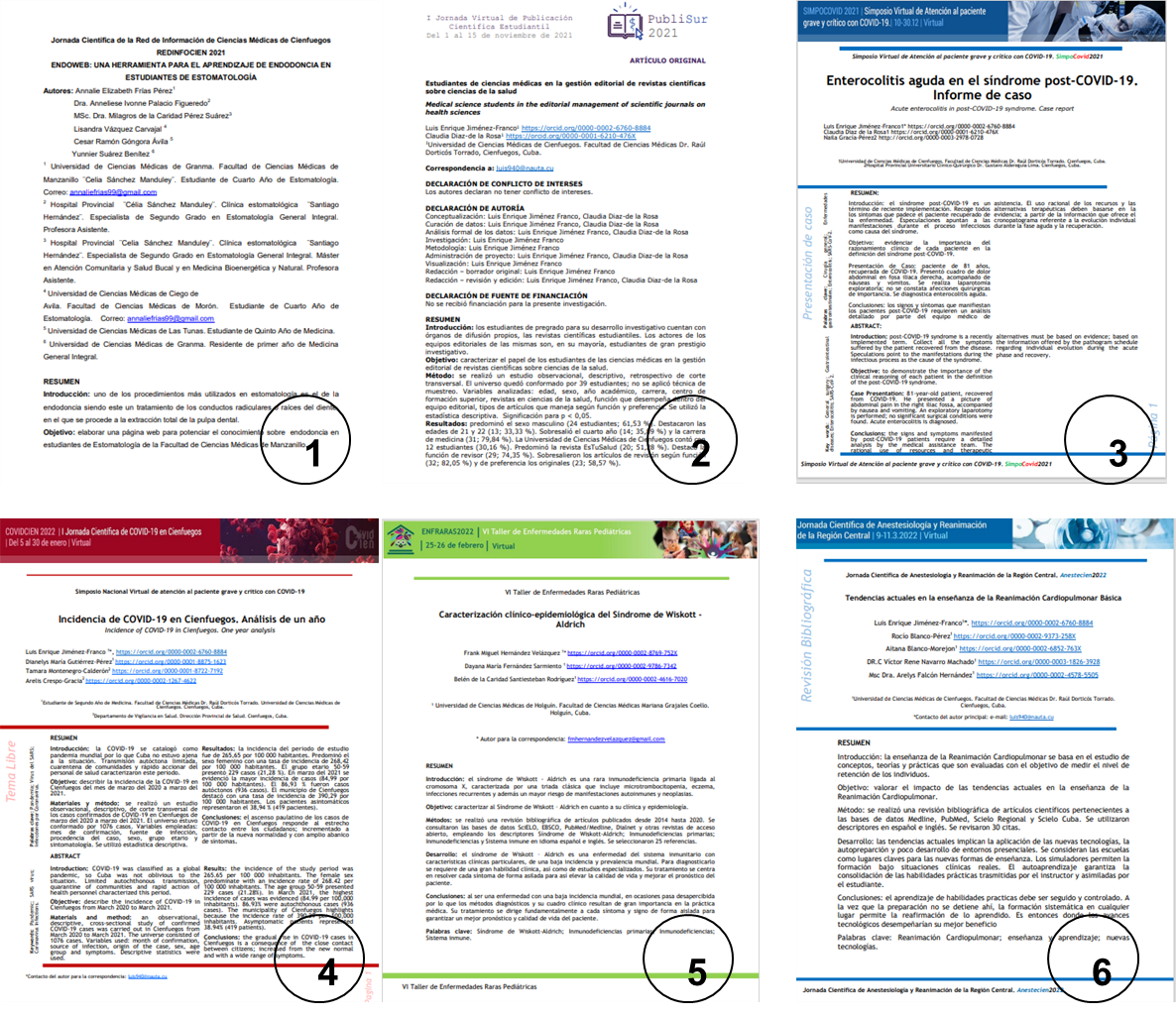 Fuente: informe del OCS y trabajos presentados de cada eventoDISCUSIONNotorio ha sido el avanece en materia de investigación que ha experimentado el sistema nacional de salud. Se cuenta con múltiples espacios para el intercambio de conocimiento. En este sentido, el uso de plataformas virtuales interactivas a través de CENCOMED se ha popularizado a consecuencia del avance de la COVID-19. Los entonos virtuales ofrecen múltiples beneficios para el desarrollo de eventos científicos. Desde el punto de vista económico-administrativo garantizan la realización de actividades científicas con reducción de costos en términos de aseguramiento logístico (alojamiento, alimentación entre otros). De igual manera, permiten una mayor participación en comparación con los eventos presenciales; asegurando el cumplimiento de las medidas de distanciamiento social en situaciones sanitarias complejas, tal es el caso del periodo de enfrentamiento a la COVID-19.(6, 7) Criterio que permite justificar el desarrollo de los eventos durante la etapa; de igual manera sustenta el elevado número de participantes y trabajos presentados en las sesiones investigativas, lo que permite establecer un nexo entre estos resultados. La temática del evento responde al quehacer científico de un grupo de investigadores o puede abordar una temática en específico de interés colectivo. Tal es el caso del evento científico SIMPOCOVID2021 y CovidCien2021; ambos dirigieron su mirada en la nueva enfermedad que azotaba al sistema de salud nacional e internacional. Por su parte, REDINFOCIEN2021 y PubliSur2021 se desarrollaron en conmemoración al aniversario del Centro Provincial de Información de Ciencias Médicas de Cienfuegos (CPI-CMCFG) y de la Revista Científica Estudiantil INMEDSUR. Valido destacar, según consideración de los autores, la realización de eventos estudiantiles de alto impacto tal es el caso de PubliSur2021 y CovidCien2021. Permitieron el surgimiento del Grupo de Tecnología Científica (TECNOCIEN) integrado por estudiantes de las distintas carreras de las Ciencias Médicas, dirigidos por el CPI-CMCFG, cuya misión es el apoyo en la organización, desarrollo de los eventos científicos que tiene sede en la provincia sureña y gestión de las plataformas interactivas. El predominio de CovidCien2021, en la presente investigación, puede deberse a dos razones importantes. En primera instancia, tener en cuenta que los eventos en cuestión tienen como sede a la provincia de Cienfuegos, criterio que guarda relación y permite justificar el mayor número de participantes de la provincia. De igual manera, el interés creciente de los profesionales de la salud por la enfermedad COVID-19 constituye otro factor de gran interés. Por otra parte, el evento en cuestión fue lanzado en septiembre del 2021 y realizado en enero del 2022; lo que permitió un mayor tiempo (cuatro meses) de recepción de los trabajos a través del sitio web del evento. Discrepa de los resultados por López-Catá et al.(8)El desarrollo de la actividad científica, requiere del cumplimiento de etapas previas a la presentación del informe final de la investigación; procesos o acciones que se recogen de manera práctica en la Metodología CRediT.(9) Revisión y análisis documental y curación de datos son procesos necesarios e indispensables para cada trabajo científico. Por su parte, los TL incluyen otras funciones como: recolección y procesamiento de datos entre otras. Aspecto que permiten justificar el predominio de trabajos con tres y cuatro autores en los distintos eventos científicos. De igual manera, es importante destacar, que los eventos realizados en el periodo de análisis, aplicaron como normas de presentación de los trabajos a participar las normas de las Revistas Científicas MediSur e INMEDSUR que admiten hasta seis autores por investigación. Concuerda con los resultados presentados por Landrove-Escalona et al;(10) por su parte discrepa de los presentados por Benítez-Rojas et al.(11)Sobre la base de lo antes expuesto, puede deducirse que las RB y PC, en comparación con los TL, son más factibles en su realización, según criterio de los autores. En este sentido, las RB se encargan de realizar un análisis de la información científica existente sobre un tema en especial. Se elaboran a partir del análisis y síntesis de la bibliografía más actualizada (referencias menores a cinco años, con un porciento de referencias menores de tres). A partir de su confección, se trazan objetivos y/o interrogantes que son solucionados a partir de investigaciones originales o TL. Razones que permiten sustentar que sean el mayor número de trabajos científicos en la presente. Resultados que concuerda con los presentados por Benítez-Rojas et al.(12) Sin embargo, diverge de los presentados por Corrales-Reyes et al.(13) y Díaz-Samada et al.(14)El uso del OCS, garantiza una mejor organización de los eventos científicos virtuales. Permite la implementación de un sistema de gestión de los trabajos similar a las Revistas Científicas dividido en tres etapas: asignación, revisión y edición. De igual manera, una vez que es aceptado el trabajo para participar y puesto a consideración de los participantes del evento, el sistema garantiza su revisión y visualización en cualquier momento. Así mismo, cada usuario puede dejar plasmado sus consideraciones en forma de comentario.(15)En este sentido, el predominio del evento CovidCien2021 en cuanto al número de comentario puede deberse al mayor número de participantes inscrito y trabajos presentados durante la sesión del evento, según el criterio de los autores. Durante el proceso de edición, a consideración del cada Comité Organizador, los trabajos pueden ser adaptados a una planilla o formato de presentación (previamente diseñado) con el objetivo de lograr una uniformidad en la visualización de los trabajos. A partir del evento SIMPOCOVID2021, se implementó un modelo único para la presentación de las ponencias; lográndose una mayor equidad entre los eventos desarrollados desde Cienfuegos. Lo que, a consideración de los autores, habla a favor de una calidad en la operación, organización y gestión de eventos científicos. Como limitantes los autores declaran no contar con la información perteneciente a cuatro eventos; lo que no posibilito un mayor análisis del periodo de estudio. CONCLUSIONESEl uso de los entornos virtuales para el desarrollo de la actividad científica ha ganado en popularidad. Ofrecen mayor índice de participación y presentación de ponencias. Así como la implementación de un diseño único y propio en el desarrollo de los mismos. REFERENCIAS BIBLIOGRAFICASAlmanza Santana L, Soler Cárdenas S, Mesa Simpson Cr, Naranjo Rodríguez S, Soler Pons L. The use of the information and communication technologies by the professors of the medical sciences in Matanzas. Rev.Med.Electrón. [Internet]. 2021 [citado 25/07/2022]; 43(1): 2917-2927. Disponible en: http://scielo.sld.cu/scielo.php?script=sci_arttext&pid=S1684-18242021000102917&lng=es. Muñiz Álvarez RM, Mar Cornelio O. Sistema web para la gestión de los enlaces de conectividad en el nodo Infomed de Villa Clara, Cuba. RCIM [Internet]. 2021 Dic [citado 25/07/2022]; 13(2): e466. Disponible en: http://scielo.sld.cu/scielo.php?script=sci_arttext&pid=S1684-18592021000200018&lng=esConcepción Báez CM. Hacia una nueva etapa de desarrollo de la Red Telemática de Salud en Cuba: Infomed 2.0. ACIMED [Internet]. 2007 [citado 25/07/2022] ;  15( 5 ):1-5 Disponible en: http://scielo.sld.cu/scielo.php?script=sci_arttext&pid=S1024-94352007000500001&lng=es. Arencibia-Fernández A. Los eventos científicos virtuales como canal de transferencia de los resultados de investigación. Correo Científico Médico [Internet]. 2021 [citado 25/07/2022]; 25 (3):1-3. Disponible en: http://www.revcocmed.sld.cu/index.php/cocmed/article/view/4088 Díaz Martínez AG, Castellanos Gallardo I, Ferrer Cutié ME, Abreu García MT. Characterization of health events managed with the Open Systems Conference in Cuba. ACIMED [Internet]. 2012 [citado 25/07/2022]; 23(4): 346-361. Disponible en: http://scielo.sld.cu/scielo.php?script=sci_arttext&pid=S1024-94352012000400003&lng=es. Benítez-Rojas LdlC. Ciencia estudiantil: Eventos Científicos Estudiantiles Virtuales durante la COVID-19. Univ Méd Pinareña. [Internet]. 2021 [citado: 27/07/2022]; 17(3):e622. Disponible en: http://www.revgaleno.sld.cu/index.php/ump/article/view/622 Alvarado-Carrasco E, Aguilera-Zapata J. Congresos virtuales: una nueva realidad, producto de la pandemia COVID-19. Rev Med Chile [Internet]. 2020 [citado 27/07/2022]; 148(1): 1518-1534. Disponible en: https://www.scielo.cl/scielo.php?pid=S0034-98872020001001527&script=sci_arttext López-Catá F, Carrazana-Carballo R, Espinoza-Téllez Z, Matos-Santisteban M. Actividad científica estudiantil durante el II Evento Científico Estudiantil Nacional Virtual de Pediatría PEDIACAM 2021. Progaleno [Internet]. 2022 [citado 27/07/2022]; 5 (1): 1-11. Disponible en: http://www.revprogaleno.sld.cu/index.php/progaleno/article/view/352 Equipo editorial de la revista Medicentro Electrónica. Implementación de la taxonomía CRediT. Medicent Electrón [Internet]. 2021 [citado 27/07/2022]; 25(1): 1-6. Disponible en: http://www.medicentro.sld.cu/index.php/medicentro/article/view/3449/2653Landrove-Escalona E, Hernández-González E, Palomino-Cabrera A, Avila-Díaz D, Mitjans-Hernández D. Métricas de los trabajos presentados en el evento científico estudiantil OncoFórum 2021. Rev Elect Dr. Zoilo E. Marinello Vidaurreta [Internet]. 2021 [citado 27/07/2022]; 46 (6): 1-12. Disponible en: http://www.revzoilomarinello.sld.cu/index.php/zmv/article/view/2952Benítez-Rojas L, Nieves-Cuadrado J, Rodríguez-González N, Benítez-Rojas A, Rojas-Pérez S. Producción científica estudiantil a través del II Evento Científico Estudiantil Nacional de Oncohematología ONCOFORUM 2019. EsTuSalud [Internet]. 2019 [citado 27/07/2022]; 1(3): 1-10. Disponible en: http://www.revestusalud.sld.cu/index.php/estusalud/article/view/12Benítez-Rojas LdlC, Vázquez-González LA, Polanco-Velázquez DA, Rojas-Pérez SdlC, Benítez-Rojas AR. Participación de los estudiantes de la Universidad de Ciencias Médicas de Las Tunas en eventos científicos estudiantiles nacionales. 16 de Abril [Internet]. 2022 [citado: 27/07/2022]; 61(283):e1184. Disponible  en: http://www.rev16deabril.sld.cu/index.php/16_04/article/view/1184Corrales-Reyes IE, Fornaris-Cedeño Y, Dorta-Contreras AJ, Mejia CR. Publicación de los trabajos presentados en fórums nacionales estudiantiles de Ciencias Médicas, Cuba 2016 y 2017. Rev haban cienc méd [Internet]. 2019 [citado 27/07/2022]; 18(5):831-848. Disponible en: http://www.revhabanera.sld.cu/index.php/rhab/article/view/2658Díaz-Samada RE, Ramos-Cordero AE, Roque-Pérez L. Publicación de las investigaciones de la universidad médica santiaguera en Fórums Nacionales de estudiantes de las Ciencias Médicas. Univ Med Pinareña [Internet]. 2019 [citado: 27/07/2022]; 15(3): 305-310. Disponible en: http://galeno.pri.sld.cu/index.php/galeno/article/view/650Diaz Martínez AG, Pérez Herrera MJ. Gestión de eventos virtuales a través de INFOMED-CENCOMED alternativa para la comunicación en salud. MefAvila [Internet]. 2021 [citado 31/1/2022]; 1(1): 1-14. Disponible en: https://mefavila.sld.cu/index.php/mefavila/2021/paper/view/284DECLARACIÓN DE CONFLICTO DE INTERSESLos autores declaran no tener conflicto de interesesDECLARACIÓN DE AUTORÍAConceptualización: Luis Enrique Jiménez Franco, Claudia Diaz-de la Rosa, Yuleydi Alcaide GuardadoCuración de datos: Luis Enrique Jiménez Franco, Claudia Diaz-de la Rosa, Yuleydi Alcaide GuardadoAnálisis formal de los datos: Luis Enrique Jiménez Franco, Claudia Diaz-de la Rosa, Yuleydi Alcaide GuardadoInvestigación: Luis Enrique Jiménez FrancoMetodología: Luis Enrique Jiménez FrancoAdministración de proyecto: Luis Enrique Jiménez Franco, Claudia Diaz-de la Rosa, Yuleydi Alcaide GuardadoVisualización: Luis Enrique Jiménez FrancoRedacción – borrador original: Luis Enrique Jiménez FrancoRedacción – revisión y edición: Luis Enrique Jiménez Franco, Claudia Diaz-de la Rosa, Yuleydi Alcaide GuardadoDECLARACIÓN DE FUENTE DE FINANCIACIÓNNo se recibió financiación para la presente investigación.Evento científicoProcedenciaProcedenciaProcedenciaProcedenciaProcedenciaProcedenciaProcedenciaProcedenciaSubtotal**%**Evento científicoPRARTMAYLHMATCFGVCSSSubtotal**%**REDINFOCIEN202194113057459311,55PubliSur202112711733201739,06SIMPOCOVID20213052218115713416,64CovidCien202114216518195414237846,95ENFRAR20220000029110404,96ANESTECIEN2022910007530789,68total*47147117224967455805100Evento científicoCACAMLTHOLGRANSCGUAINTTotal***%REDINFOCIEN202181512030220018415,24PubliSur2021102250100947,78SIMPOCOVID202137138183217914,83CovidCien202112311244383633859249,04ENFRAR202201001000423,47ANESTECIEN20222800115011169,61total*35641672789236111207100Distribución de los eventos según cantidad autores por trabajosDistribución de los eventos según cantidad autores por trabajosDistribución de los eventos según cantidad autores por trabajosDistribución de los eventos según cantidad autores por trabajosDistribución de los eventos según cantidad autores por trabajosDistribución de los eventos según cantidad autores por trabajosDistribución de los eventos según cantidad autores por trabajosDistribución de los eventos según cantidad autores por trabajosDistribución de los eventos según cantidad autores por trabajosEvento científicoTipo de investigaciónTipo de investigaciónTipo de investigaciónTipo de investigaciónTipo de investigaciónTipo de investigaciónTotalPorciento%Evento científicoUn autorDos autoresTres autoresCuatro autoresCinco autoresSeis autoresTotalPorciento%REDINFOCIEN202111121615716216,58PubliSur202121111512328,56SIMPOCOVID20211041615735514,71CovidCien202110335049221017446,52ENFRAR2022822140174,55ANESTECIEN2022379582349,09Total4469104904918374100Evento científicoTipo de investigaciónTipo de investigaciónTipo de investigaciónTipo de investigaciónTipo de investigaciónTipo de investigaciónTotalPorciento%*Evento científicoRevisiones bibliográficasRevisiones bibliográficasTema LibreTema LibrePresentación de CasoPresentación de CasoTotalPorciento%*Evento científicoNo%*No%*No%*TotalPorciento%*REDINFOCIEN20212011,984227,45****6216,58PubliSur2021158,981711,11****328,56SIMPOCOVID20212514,97149,151629,635514,71CovidCien20219858,685737,251935,1917446,52ENFRAR202221,2021,311324,07174,55ANESTECIEN202274,192113,73611,11349,09Total16710015310054100374100Distribución de los trabajos aceptados según cantidad de autores Distribución de los trabajos aceptados según cantidad de autores Distribución de los trabajos aceptados según cantidad de autores VariableNoPorcientoREDINFOCIEN2021102731,18PubliSur20211665,04SIMPOCOVID202150415,30CovidCien2021130639,65ENFRAR20222196,65ANESTECIEN2022712,15Total3293100